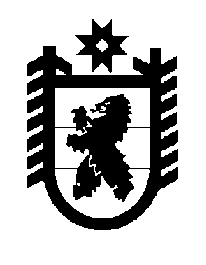 Российская Федерация Республика Карелия    ПРАВИТЕЛЬСТВО РЕСПУБЛИКИ КАРЕЛИЯРАСПОРЯЖЕНИЕот  28 мая 2014 года № 288р-Пг. Петрозаводск В соответствии   с  Федеральным   законом  от   25 июня   2002  года № 73-ФЗ «Об объектах культурного наследия (памятниках истории и культуры) народов Российской Федерации», Законом Республики Карелия от 6 июня 2005 года № 883-ЗРК «Об объектах культурного наследия (памятниках истории и культуры) народов Российской Федерации в Республике Карелия» и по представлению Министерства культуры Республики Карелия включить в единый государственный реестр объектов культурного наследия (памятников истории и культуры) народов Российской Федерации выявленный объект культурного наследия «Шелтозерский берег (VIII тыс. до н.э. – ХVIII в.)», расположенный по адресу: Республика Карелия, Прионежский муниципальный район, Шелтозерское вепсское сельское поселение, с. Шелтозеро, в его северной части, кадастровые кварталы 10:22:0020101, 10:22:0020104, на южном берегу Шелтозерской бухты Онежского озера, в приустьевой части рек Шелтозерка и Сарбахта, в качестве объекта культурного наследия регионального значения (достопримечательное место).            ГлаваРеспублики  Карелия                                                             А.П. Худилайнен